โครงการขยายห้องเรียนห้องเรียนคณะพุทธศาสตร์ มหาวิทยาลัยมหาจุฬาลงกรณราชวิทยาลัย                           วัดไชยชุมพลชนะสงคราม พระอารามหลวง จังหวัดกาญจนบุรี 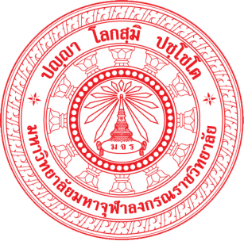 ชั้นปีที่  ๑  คณะพุทธศาสตร์ สาขาวิชาพระพุทธศาสนารหัสวิชา ๐๐๐ ๑๐๓ การเมืองกับการปกครองของไทยสอบวันพฤหัสบดี ที่ ๓ เดือนมีนาคม พ.ศ. ๒๕๖๒ เวลา ๑๓.๐๐ – ๑๕.๐๐ น.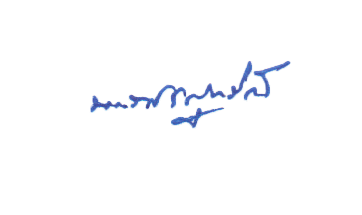       (พระราชวิสุทธิเมธี)								(ใส่ชื่ออาจารย์)				     ผู้อำนวยการห้องเรียน                                                                      อาจารย์ประจำวิชา/ผู้ออกข้อสอบ                                 คำชี้แจง    ๑. ข้อสอบปรนัยมีจำนวน ๑๐๐ ข้อ กำหนดให้ทำทุกข้อ                         ๒. ตอบในกระดาษคำตอบที่ทางมหาลัยแจกให้เท่านั้น                         ๓. ห้ามนำข้อสอบออกจากห้องสอบโดยเด็ดขาด ให้ส่งคืนพร้อมกระดาษคำตอบ                         ๔. ห้ามนำเอกสาร อาวุธและอุปกรณ์สื่อสารทุกชนิด เข้าห้องสอบ                         ๕. หากมีทุจริตทุกกรณี เกรดรายวิชานั้น ๆ จะถูกปรับเป็น F ทันที              คำสั่ง จงตอบคำถามต่อไปนี้ โดยเลือกคำตอบข้อที่ถูกต้องที่สุดจากตัวเลือก ก, ข, ค, ง ที่กำหนดให้                                โดยทำเครื่องหมาย  ลงในช่อง  เพียงข้อเดียว